Стоимость услуг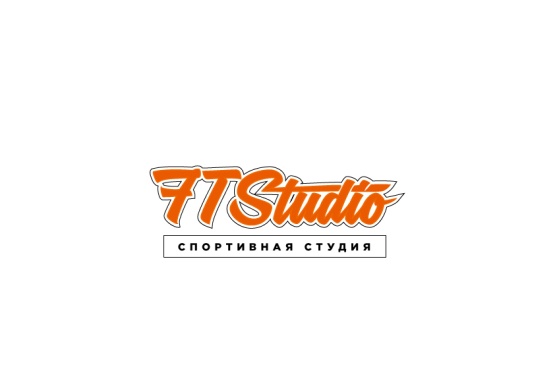 Виды услугСтоимость (руб.)Персональная тренировка (ПТ)2700Блок из 4 ПТ10400Блок из 8 ПТ20000Блок из 12 ПТ28800Блок из 48 ПТ110400 (+2 ПТ в подарок только за наличные!)Сплит тренировка (2 человека)1900Сплит-блок из 20 занятий (по 10 на одного) 35000Мини – группа (от 2 до 5 человек)1000Мини – группа «Команда»1500Блок из 4 мини-групп3600Блок из 8 мини-групп6400Самостоятельное посещение (СП)500 – 1000Блок из 4 СП3600Детский урок700Тестирование на газоанализаторе (бег, велосипед, гребля, лыжи)4000 – 9000Тестирование на газоанализаторе на основной обмен2000Программа FT School (группа)15000Программа FT School (индивидуально)30000PRIVELEGE CARD (абонемент самостоятельных посещений на 3 мес.+4 урока в мини-группе + ТЕСТ на диагностику движения)10000Базовая настройка велопосадкиот 4000Самостоятельное посещение  (1 месяц)5000СП (3 месяца)10000СП (6 месяцев)18000